Je sous signé … …………………………………responsable de l’élève ……………..………de la classe de……. Du collège …………………………………désire qu’il participe au carnaval de Strasbourg le 1 er mars 2020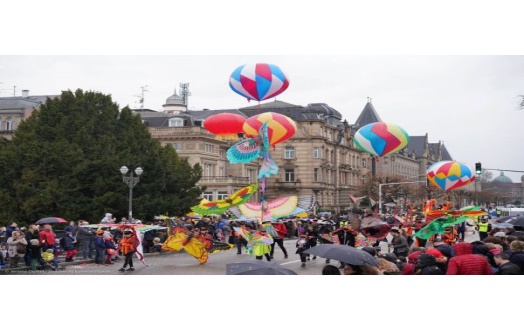 Carte d’identité : nom………………..Prénom……………………… numéro………………………………………Le nombre de places est limité et inférieur aux demandes. Je m’engage donc à assurer sa présence aux répétitions et au défilé afin de ne pas gaspiller une place.Les vendredis et/ou les lundis au collège Rouget de Lisle et le 29 février au collège Leclerc.J’accepte que son image soit diffusée sur la chaine youtube  Musicaschilick.Il sera présent à la répétition du 29 février de 13h à 17h au collège LECLERC à SchiltigheimRDV salle de la bourse à Strasbourg  à 12h30 avec retour  prévu à 16h30 pour un goûter offert par la ville. Mon enfant se rendra et rentrera par ses propres moyens.Je certifie que l’enfant est assuré pour les risques encourus. N de tel  …………………………………..A Schiltigheim le………………               signature……………………………Je sous signé … …………………………………responsable de l’élève ……………..………de la classe de……. Du collège …………………………………désire qu’il participe au carnaval de Strasbourg le 1 er mars 2020Carte d’identité : nom………………..Prénom……………………… numéro………………………………………Le nombre de places est limité et inférieur aux demandes. Je m’engage donc à assurer sa présence aux répétitions et au défilé afin de ne pas gaspiller une place.Les vendredis et/ou les lundis au collège Rouget de Lisle et le 29 février au collège Leclerc.J’accepte que son image soit diffusée sur la chaine youtube  Musicaschilick.Il sera présent à la répétition du 29 février de 13h à 17h au collège LECLERC à SchiltigheimRDV salle de la bourse à Strasbourg  à 12h30 avec retour  prévu à 16h30 pour un goûter offert par la ville. Mon enfant se rendra et rentrera par ses propres moyens.Je certifie que l’enfant est assuré pour les risques encourus. N de tel  …………………………………..A Schiltigheim le………………               signature……………………………Carnaval de Strasbourg 202029 février 13 à 17h  Répétition collège Leclerc1er mars RDV rdv horaires à definir sur le site MusicaschilickCarnaval de Strasbourg 202029 février 13 à 17h  Répétition collège Leclerc1er mars RDV rdv horaires à definir sur le site Musicaschilick